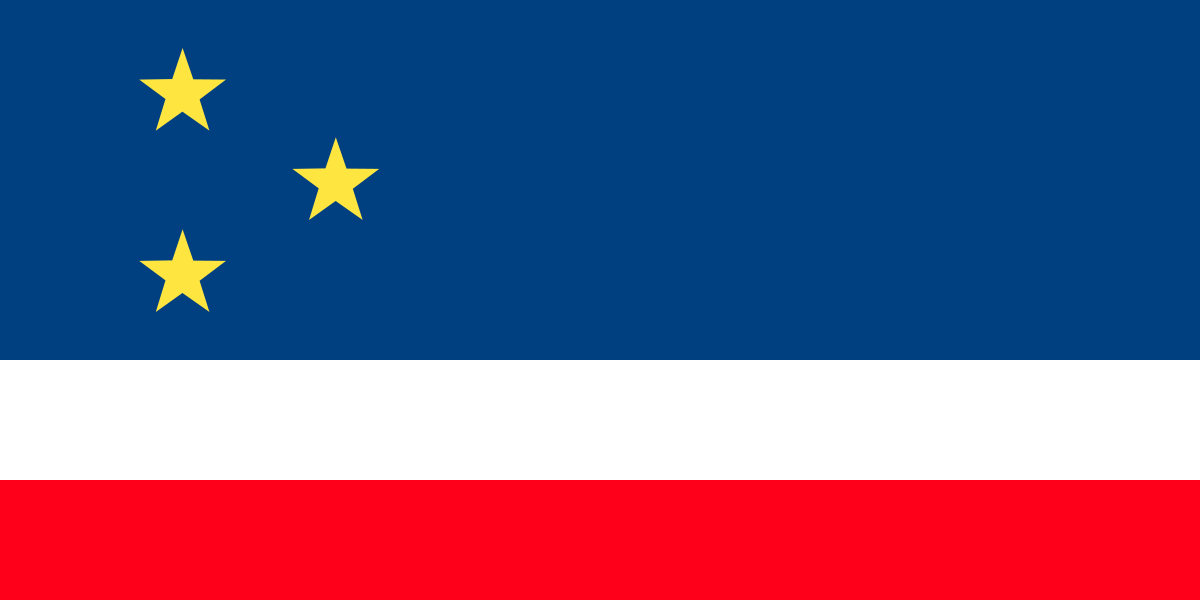 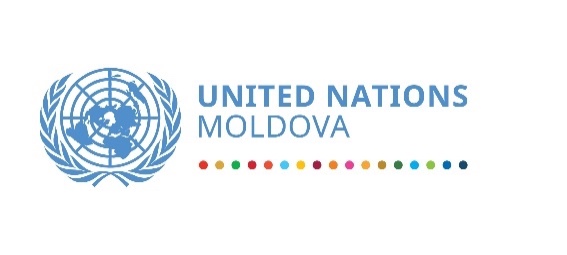  Пресс-релизОрганизация Объединенных Наций в Молдове посадит 230 деревьев в Комрате. Сегодня, 22 октября, ООН в Молдове в партнерстве с администрацией АТО Гагаузия посадила 25 деревьев из 230, запланированных для посадки в Комрате. Накануне Дня ООН, традиционно отмечаемого 24 октября, Страновая команда ООН в Молдове решила в этом году участвовать в озеленении территорий на юге страны по инициативе Башкана АТОГ, Ирины Влах.""Проблема глобального потепления и изменения климата касается каждого человека и эффекты этой проблемы мы чувствуем остро. Из-за засухи 2019 и 2020 года Гагаузия потеряла урожая на более чем 660 миллионов лей - это 2/3 нашего бюджета. Игнорировать эту проблему нельзя - это значит игнорировать будущее наших детей и внуков. Эффективное решение этой проблемы потребует широкой кооперации между странами и ООН будет играть важную роль в объединении  человечества. Благодарим вас за поддержку наших инициатив и уверены, что ваш прекрасный пример станет в хорошем смысле заразительным, и Гагаузия станет зеленее и здоровее", сказала Ирина Влах.Одним из приоритетов ООН, на глобальном и местном уровнях, является содействие действиям по борьбе с изменением климата (Цель 13 Устойчивого Развития), остановить негативное воздействие изменения климата на окружающую среду и нашу жизнь. «Изменения климата воздействуют на нашу жизнь, и ситуация ухудшится, если человечество не предпримет согласованных действий для снижения изменений климата. В ООН в Молдове мы верим, что каждый из нас может внести свой вклад в сокращение глобального потепления и заботу о нашей планете. Хорошим примером является посадка деревьев, сокращение использования пластика, переработка мусора, использование общественного транспорта или велосипеда, когда это возможно, и этот ряд может продолжаться. Важно объединить усилия и принять меры прямо сейчас», отметил Саймон Спрингетт, постоянный координатор ООН в Молдове. Согласно отчету Межправительственной группы экспертов ООН по изменению климата, подготовленного 234 учеными из 66 стран, изменения климата являются широко распространенными, относительно быстрыми и усиливающимися, а некоторые тенденции уже необратимы. Воздействие человека на климат способствовало глобальному потеплению с беспрецедентной скоростью за последние 2000 лет, как показывает то же исследование. Ученые определили изменения в климатической системе по всему миру: в атмосфере, океанах, ледниках и на уровне земли. По мнению экспертов, у человечества еще есть время, чтобы снизить воздействие изменений климата. Например, только сокращение выбросов газа может быстро улучшить качество воздуха, а через 20-30 лет глобальная температура может стабилизироваться. В этом контексте постоянный координатор ООН в Молдове и башкан АТО Гагаузия, вместе с руководителями агентств ООН и жителями города, посадили 25 деревьев Sophora Japonica (Софора японская) в парке «Освобождения»  города Комрат. Еще 200 деревьев планируется посадить в ноябре на территории в непосредственной близости от Комрата, где для жителей города предполагается обустройство места для отдыха и развлечений. Об ООН в Молдове Организация Объединенных Наций поддерживает Республику Молдова в достижении ее основных целей в области развития и реализации ее видения, а именно - стать современной процветающей европейской страной. Сегодня на территории Республики Молдова действуют более двадцати агентств, фондов и программ - резидентов и нерезидентов ООН. Подробности: www.un.md 